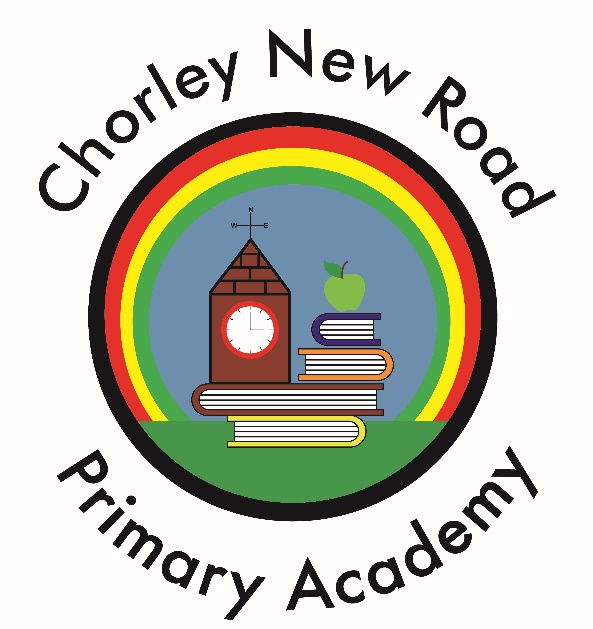 Challenge, Nurture, Respect			SCHOOL UNIFORM POLICYRatified by Governors: 	           September 2022Reviewed Annually: 		Reviewed: 	                                 September 2023Chair of Governors: _______________________________ Date: _______________Head Teacher: __________________________________  Date: _______________School Uniform Policy1 	Rationale	Our policy on school uniform is based on the notion that school uniform:promotes a sense of pride in the school;engenders a sense of community and belonging towards the school;is practical and smart;identifies the children with the school;prevents children from coming to school in fashion clothes that could be distracting in class;makes children feel equal to their peers in terms of appearance;is regarded as suitable wear for school and good value for money by most parents;2	GuidelinesSweatshirts/Cardigans with school logo and P.E. T-shirts and Shorts are for sale at Andrew Leach’s, Lee Lane, Horwich and Whittakers Schoolwear, Deansgate, BoltonAll other items can be bought from a variety of retail outlets.School uniform must not be embroidered on the front with child’s name.All children require a pair of plimsolls (preferably with an elasticised top). All items of clothing, including footwear, should be labelled. This ensures that lost items can easily be identified Please reduce the “risks” by ensuring that every garment or piece of footwear bears your child’s name3 	JewelleryOn health and safety grounds children may not wear jewellery in our school. The exceptions to this rule are watches, but these must be kept to a low value and appropriate size.  We ask the children to remove them during PE, games and swimming to prevent them from causing injury. Earrings are not to be worn in school.4	FootwearChildren should wear black shoes as part of their uniform for health and safety reasons.  5	Hair StylesChildren should not have extreme hair styles which draw attention to themselves e.g. including eye brows, tram lines, Mohican, shaving.Hair colour should be one matching natural shade. No creative block colour or contrasting colours are allowed. 6	Other requirements	Make up and nail varnish are not allowed.	7	Non Uniform Days	On non- uniform days pupils have the opportunity to wear their own clothes but there is a clear expectation that they dress appropriately for school taking into account health and safety and the weather at the time. The additional requirements of the uniform policy on hair styles, jewellery, make up and nail varnish will still apply.8.	The role of parents8.1 	We ask all parents who send their children to our school to support the school uniform policy, by ensuring that their children wear the appropriate clothing and footwear.8.2 	If any parent would like the school to modify the uniform policy, they should make representation, in the first instance, to the headteacher. The school welcomes children from all backgrounds and faith communities. If there are serious reasons, for example on religious grounds, why parents want their child to wear clothes that differ from the school uniform, the school will consider such requests. 9	ConclusionIt is our aim that all children wear school uniform when attending school, or when participating in a school-organised event outside normal school hours should this be appropriate. We provide a list of the items needed for school uniform in our school prospectus	The Headteacher’s decision is final. Uniform coloursUniformBlackShorts/long trousers Skirt, pinafore dress One or the other is requiredRoyal BlueV neck, crew neck, sweatshirt, cardigan or jumper required(LOGO OPTIONAL)WhitePolo shirt (logo optional) requiredBlue checkedSummer dress (Summer Term only) optionalBlackShoes (not trainers) requiredGrey or BlackTights or socks requiredP.EP.ERoyal BlueShorts requiredWhiteT-Shirt (LOGO OPTIONAL) requiredPlimsolls (Indoor)Black requiredTrainers (Outdoor)Non specific requiredRoyal BlueHoodie (logo optional) optionalRoyal Blue or BlackJoggers optional